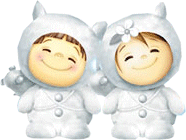  JÍDELNÍČEK ZŠ MŠEC 22. 1. – 26. 1. 2018  Pondělí         Polévka:  rajská se zeleninou a těstovinami (1,3,9)  22. 1.            Hl. jídlo :  mořská štika s bylinkami, bramborová kaše, červená řepa (4,7)Obsahuje alergeny: viz pokrm………………………………………………………………………………………………………………………………………….. Úterý           Polévka: nudlová se zeleninou (1,3,9) 23. 1.            Hl. jídlo : kovbojský guláš, těstoviny (1,3)Obsahuje alergeny: viz pokrm…………………………………………………………………………………………………………………………………………… Středa           Polévka:  zelňačka (1)  24. 1.            Hl. jídlo : pečené kuřecí stehno, kari rýže (1,7)Obsahuje alergeny: viz pokrm                 ……………………………………………………………………………………………………………………………………………Čtvrtek         Polévka : hovězí vývar se zeleninou a bylinkovými noky (1,3,9) 25. 1.           Hl. jídlo : králík na zelenině a špeku, bramborový knedlík (1,3,9,12) Obsahuje alergeny: viz pokrm……………………………………………………………………………………………………………………………………………Pátek          Polévka : bramborová (1,9)26. 1.          Hl. jídlo : škvarkové placky (1,3,7,12)Obsahuje alergeny: viz pokrm……………………………………………………………………………………………………………………………………………Změna jídelníčku vyhrazena!Přejeme dobrou chuť !Strava je určena k okamžité spotřebě!